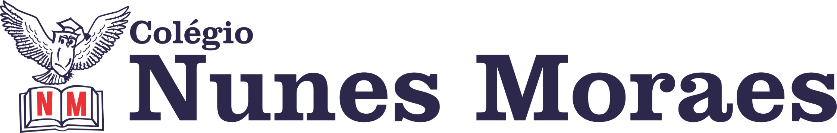 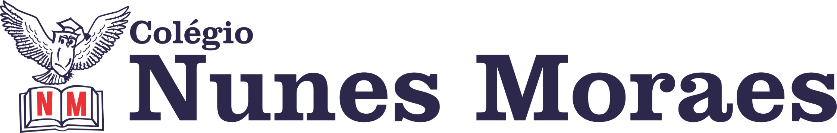 DIA: 28 DE MAIO DE 2020 - 5°ANO E.F1ªAULA: CIÊNCIAS Componente Curricular: Ciências - Capítulo 6 – Materia e energiaObjeto de Conhecimento: Ar como material.Aprendizagens Essenciais:Explorar fenômenos da vida cotidiana que evidenciem propriedades físicas dos materiais: densidade, condutividade térmica e elétrica, magnetismo, solubilidade, dureza, elasticidade, etc.Diferenciar materiais encontrados na natureza e fabricados;Reconhecer a relação entre as propriedades de um material e seu uso.Olá, querido(a) aluno(a)!Hoje, você vai estudar usando um roteiro de estudo. Mas o que é um roteiro de estudo? É um passo a passo pensado para te auxiliar a estudar o assunto da aula em vídeo de uma maneira mais organizada.Fique ligado!O roteiro a seguir é baseado no modelo de ensino à distância, em que você vai estudarusando seu livro de Ciências, aula em vídeo e WhatsApp.Link da aula: https://youtu.be/dE6s7wqQT34Passo 1: (Clique no link e assista a videoaula, pause sempre que achar necessário) Os próximos passos se referem ao detalhamento da videoaula.Passo 2: Acompanhe a correção da atividade de casa da aula anterior – página 25Passo 3: Acompanhe o estudo e a explanação do conteúdo da aula de hoje, nas páginas 26 e 27 -  Os seres humanos e o planeta. (Siga os comandos da professora no estudo dirigido)Passo 4: Em seguida, acompanhar a revisão dos conteúdos estudados no capítulo, a partir da seção: Para Relembrar p. 30 e 31.Passo 5: Orientação da atividade de casa: atividade página 27.( mandar a foto da atividade para o  WhatsApp) 2ªAULA: PORTUGUÊS Componente Curricular: Português (Gramática) - Capítulo 6Link da aula: https://youtu.be/nqRMNeTmlVQOlá aluno!Hoje você vai estudar usando um roteiro de estudo. Mas o que é um roteiro de estudo?É um passo a passo pensado para te auxiliar a estudar o assunto da aula em vídeo de uma maneira mais organizada.Fique ligado!O roteiro a seguir é baseado no modelo de ensino a distância, em que você vai estudar usando seu material SAS, a aula em vídeo e WhatsApp.Passo 01 – Estudo de sinônimo, antônimo, homônimo e parônimo.  Explicação e atividade das páginas 98 a 101 no livro Descobrindo a Gramática.Passo 02 – Pause o vídeo por 10 minutos para resolver a atividade das páginas 102 a 104(questões 02 a 07).Passo 03 – Correção dos exercícios de classe. Orientação: respeite o tempo necessário para preencher a atividade, especificado durante a aula, só faça a correção após compreender todas as questões.Passo 04 – Mandar foto das páginas 99 e 102 para o WhatsApp das respectivas professoras.3ªAULA: MATEMÁTICAComponente Curricular: Matemática - Capítulo 6 – NúmerosObjeto de Conhecimento: Valores expressos na forma decimal; Comparação e ordenação de quantias; Representação na reta numérica de números racionais na forma decimal.Aprendizagens Essenciais:Ler e escrever quantias expressas na forma decimal;Comparar valores monetários brasileiros e determinar e equivalência entre eles em situações de compra e venda;Localizar, na reta numérica, quantias expressas na forma decimal.Olá, querido(a) aluno(a)!Hoje, você vai estudar usando um roteiro de estudo. Mas o que é um roteiro de estudo? É um passo a passo pensado para te auxiliar a estudar o assunto da aula em vídeo de uma maneira mais organizada.Fique ligado!O roteiro a seguir é baseado no modelo de ensino à distância, em que você vai estudarusando seu livro de Matemática, aula em vídeo e WhatsApp.Link da aula: https://youtu.be/X3nOMDyDLuAPasso 1: (Clique no link e assista a videoaula, pause sempre que achar necessário) Os próximos passos se referem ao detalhamento da videoaula.Passo 2: Acompanhe a revisão do conteúdo da aula anterior: Valores monetários utilizando a notação decimal e a escrita mista (página 27).Passo 3: Acompanhe a explanação sobre o conteúdo da nossa videoaula de hoje: continuação do estudo com valores monetários utilizando a notação decimal e a escrita mista, e situações-problema. Passo 4: Observe a orientação da professora para a atividade das páginas 35, questão 16 e páginas 36 a 38 questões 1 a 4.  Pause o vídeo sempre que a professora pedir e realize a atividade, depois acompanhe a correção. Passo 5: Explicação da atividade de casa, página 39.(mandar a foto da atividade para o WhatsApp) 